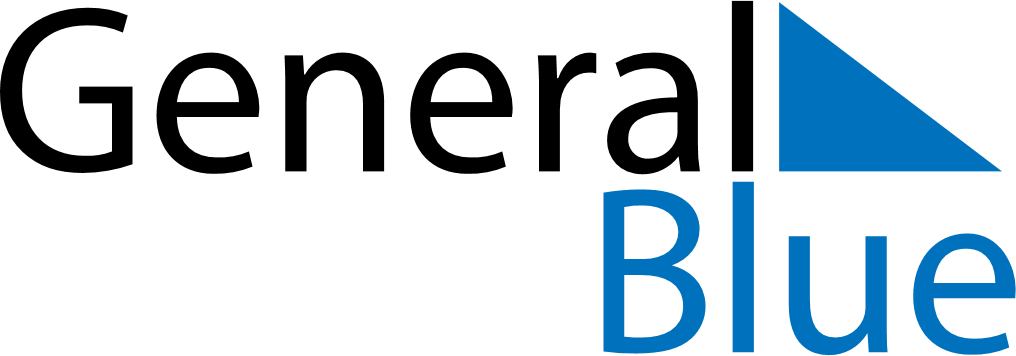 December 2019December 2019December 2019December 2019IcelandIcelandIcelandMondayTuesdayWednesdayThursdayFridaySaturdaySaturdaySunday12345677891011121314141516171819202121222324252627282829St Þorlákur’s DayChristmas EveChristmas DayBoxing Day3031New Year’s Eve